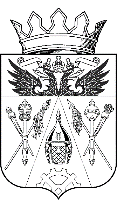 АДМИНИСТРАЦИЯ ИСТОМИНСКОГО СЕЛЬСКОГО ПОСЕЛЕНИЯ АКСАЙСКОГО РАЙОНА РОСТОВСКОЙ ОБЛАСТИ15.05.2019	ПОСТАНОВЛЕНИЕ 	№ 99/2х. ОстровскогоО внесении измененийв постановление  администрации  Истоминского сельского поселения от 29.12.2018 г № 313Об утверждении плана реализации муниципальной программы «Культура» на 2019г.В соответствии с постановлением Администрации Истоминского сельского поселения от 01.08.2018 № 166 «Об утверждении Порядка разработки, реализации и оценки эффективности муниципальных программ Истоминского сельского поселения», постановлением Администрации Истоминского сельского поселения от 07.08.2018                  № 174 «Об утверждения методических рекомендаций по разработке и реализации муниципальных программ Истоминского сельского поселения». ПОСТАНОВЛЯЮ:1. Внести изменения в план реализации муниципальной программы «Культура» Истоминского сельского поселения на 2019 год, согласно приложению № 1.2. Разместить постановление на официальном сайте Администрации Истоминского сельского поселения.            3. Сектору экономики и финансов   администрации Истоминского сельского поселения обеспечить исполнение плана реализации, указанного в пункте 1 настоящего постановления.        4. Контроль за выполнением настоящего постановления возложить на заместителя главы Администрации Истоминского сельского поселения Кудовба Д.А.Глава Администрации Истоминского сельского поселения                                                     О.А Калинина Постановление вноситСтарший инспектор Колузонова А.НПриложение к  постановлению Администрации Истоминского сельского поселения От 15.05. 2019  № 99/2План реализации муниципальной программы «Культура» на 2019 год№ п/пНомер и наименованиеОтветственный 
 исполнитель, соисполнитель, участник  
(должность/ ФИО) <1>Ожидаемый результат (краткое описание)Плановый 
срок    
реализации Объем расходов, (тыс. рублей) <2>Объем расходов, (тыс. рублей) <2>Объем расходов, (тыс. рублей) <2>№ п/пНомер и наименованиеОтветственный 
 исполнитель, соисполнитель, участник  
(должность/ ФИО) <1>Ожидаемый результат (краткое описание)Плановый 
срок    
реализации всегобюджетсельского поселениявнебюд-жетные
источники123456781Подпрограмма 1  «Сельские дома культуры»Старший инспектор Колузонова А.НXX6240,86240,80,01.1Основное мероприятие 1.1  Расходы на обеспечение деятельности муниципальных бюджетных учреждений ИстоминскогоСтарший инспектор Колузонова А.Н.удовлетворительное состояние объектов культурного наследия;обеспечение объектов культурного наследия документацией по учету;31.12.20195645,85645,80,01.2Основное мероприятие 1.2Мероприятия по обеспечению организации и проведения торжественных, массовых, конкурсных мероприятий, фестивалей в области культурыСтарший инспектор Колузонова А.Н.увеличение численности участников культурно-досуговых мероприятий31.12.2019100,0100,00,01.3Основное мероприятие 1.3Расходы на повышения оплаты труда работников, учреждений культурыСтарший инспектор Колузонова А.Н.создание условий для выполнения работников культуры своих полномочий.31.12.2019480,0480,00,01.4Основное мероприятие 1.4Мероприятия по организации и проведению независимой оценки качества на оказание услуг организации в сфере культурыСтарший инспектор Колузонова А.Н.Повышения качества деятельности работников культуры.31.12.201915,015,00,01.5Контрольное событие:Проведение культурно-досуговых мероприятий.Старший инспектор Колузонова А.Н.увеличение численности населения, охваченного культурным досугом и отдыхом31.12.2019XXX2Подпрограмма 2«Памятники»Старший инспектор Колузонова А.Н.XX10,010,00,02.1Основное мероприятие 2.1Мероприятия по содержанию и текущему ремонту памятниковСтарший инспектор Колузонова А.Н.Удовлетворительное состояние памятников павшим в ВОВ31.12.201910,010,00,02.2Контрольное событие:Проведения текущего ремонта памятниковСтарший инспектор Колузонова А.Н.Улучшения технического состояния мемориалов и памятников.31.12.2019XXX